      Kάνω τις παρακάτω πράξεις (6/4/2020) 48                   26               59-27                 -13              -25 28                  38                 47-17                 -16               -16         28                    38                37-13                  -25               -24  28                   77                78-15                  -25               -14Kάνω τις παρακάτω πράξεις: 58                   76               87-36                 -24              -56 69                   67                 96-25                 -34               - 35          97                   67                99-22                  -43               -75 67                    78                69-34                  -46               -26Kάνω τις παρακάτω πράξεις:  88                   85               99-36                 - 23              -36 48                   48                 97-25                 -24               - 23          88                    58                57-42                  - 13               -14 68                    98                89-23                  -36               -27Kάνω τις παρακάτω πράξεις: 87                   65               98-17                 -13              -56  99                   97                 96-27                 - 35               - 25          86                    85                87-32                  - 24               -33  29                    77                78- 16                  -25               -42Kάνω τις παρακάτω πράξεις: 47                   75               97-14                 -43              -26 98                  98                 98-19                 -65               -65         89                    86                89-54                  -74               -53  28                   78                99-12                  -62               -17Kάνω τις παρακάτω πράξεις:  45                   76                97+13                 +42              +22  52                   34                  24+16                 +65               +45          84                    85                 82+24                  +24              +26  25                   74                93+22                 +42              +23Kάνω τις παρακάτω πράξεις:  45                   74                93+33                 +24              +12  52                   54                  81+26                 +35               +17          35                    25                82+24                  +24              +27  46                   75                93+33                 +32              +23Kάνω τις παρακάτω πράξεις:  35                   26                53+54                 +23              +12  34                   54                  54+34                 +42               +25          35                    33                42+24                  +44              +25  65                   64                83+42                 +32              +36Kάνω τις παρακάτω πράξεις:  53                   63                75+23                 +24              +22  76                   66                  74+22                 +23               +25          35                    36                 52+23                  +42              +15  54                   54                64+33                 +43              +24Kάνω τις παρακάτω πράξεις:  73                   64                66+35                 +23              +31  75                   54                  64+24                 +22               +43          73                    85                 82+26                  +23              +15  45                   26                32+22                 +42              +24ΟδηγίεςΞεκινάμε πάντα από τις μονάδες. Στις αφαιρέσεις πάντα από κάτω, λέμε π.χ. 5 από 8 δηλ. να βγάλουμε το 5 από το 8…στις προσθέσεις μπορούμε να ξεκινήσουμε κι από τον πάνω αριθμό. Να χρησιμοποιεί τα δάχτυλά του.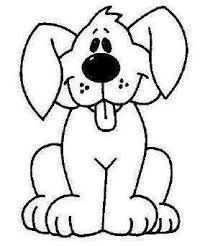 